DURALOK新型支撑系统大力神公司DURALOK新型支撑系统，管材直径48.3mm、壁厚3.2mm，采用Q345B材质材料制造。配套使用专用斜杆作为剪刀撑构造材料，使用双U型钢作为顶部支撑主楞。大力神专利模型系统为冷弯钢结构制造，结构轻巧，承载能力强，可以根据结构进行灵活拼接。立杆采用Φ48.3的低合金管，横杆节点采用锻造工艺制成，采用大力神专利斜杠产品，使单根承载力达到7.4吨（极限承载力为12吨）。产品采用热浸锌工艺，有极好的耐候性。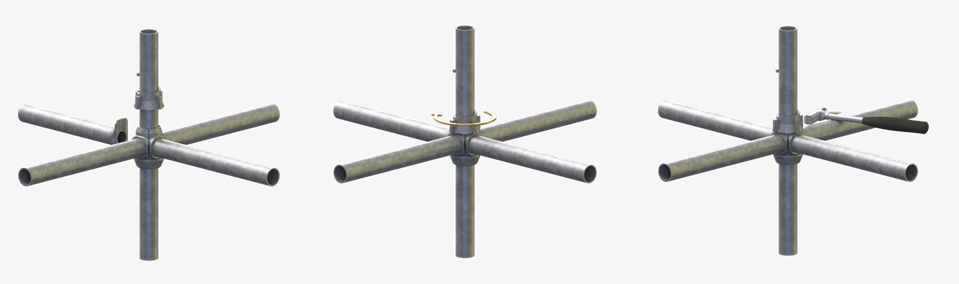 1、产品参数对比各类支架体系参数对比2、产品特点大力神新型支撑系统具有以下优点：横杆节点采用锻造工艺制成，根据实验结果，节点转动刚度均大于100（节点转动刚度直接影响架体的承载力）采用过节点的卡扣式竖向剪刀撑，保证支撑体系的稳定性更高的安全承载能力，单肢立杆极限承载力约为120KN零配件少，且所有零配件均通过热浸锌防腐处理，保证产品足够长的使用寿命多种横杆规格，可以搭配多种支撑间距（600mm、900mm、1200mm、1500mm、1800mm等）体系化设计，立杆、横杆、斜杆（剪刀撑杆）连接简单、牢靠，搭拆便捷3、产品构件4、产品创新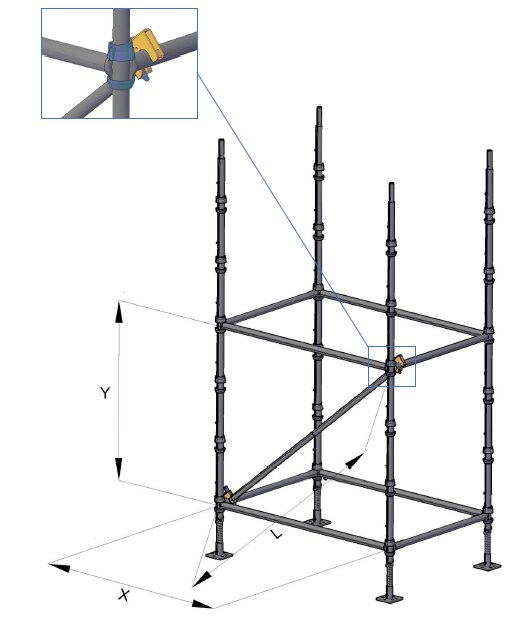 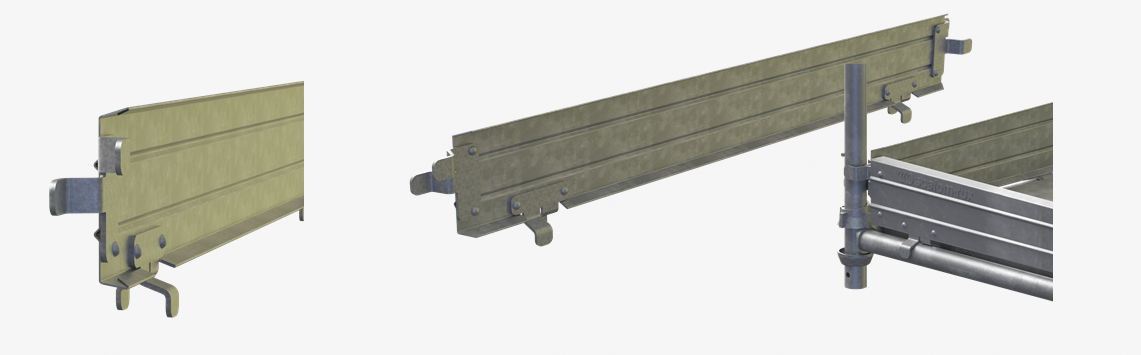 支架体系 材质直径（mm）  节点转动刚度（）斜杆构造顶部系统配套性备注大力神新型支撑Q345B48.3100专用剪刀撑、过节点铝梁和U型钢系统表中数据选自JGJ166-2016、JGJ231-2010、JGJ300-2013等行业标准。承插盘扣式Q345B60.3/48.320专用剪刀撑、过节点无表中数据选自JGJ166-2016、JGJ231-2010、JGJ300-2013等行业标准。传统碗扣式Q23548.325不过节点无表中数据选自JGJ166-2016、JGJ231-2010、JGJ300-2013等行业标准。扣件式Q23548.335不过节点无表中数据选自JGJ166-2016、JGJ231-2010、JGJ300-2013等行业标准。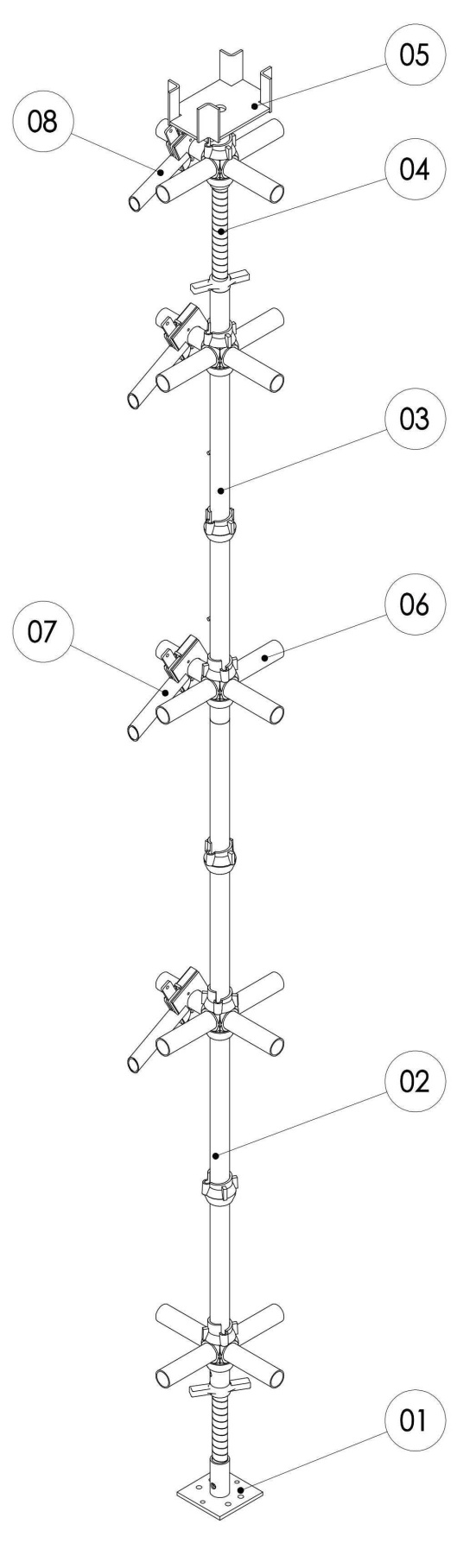 Pos.01= 可调节地托Pos. 02= 带接长管的立杆Pos. 03= 不带接长管的立杆Pos. 04= 可调丝杆Pos. 05= 带碗扣顶托Pos. 06= 横杆Pos. 07= 竖向斜杆Pos. 08= 可调斜杆